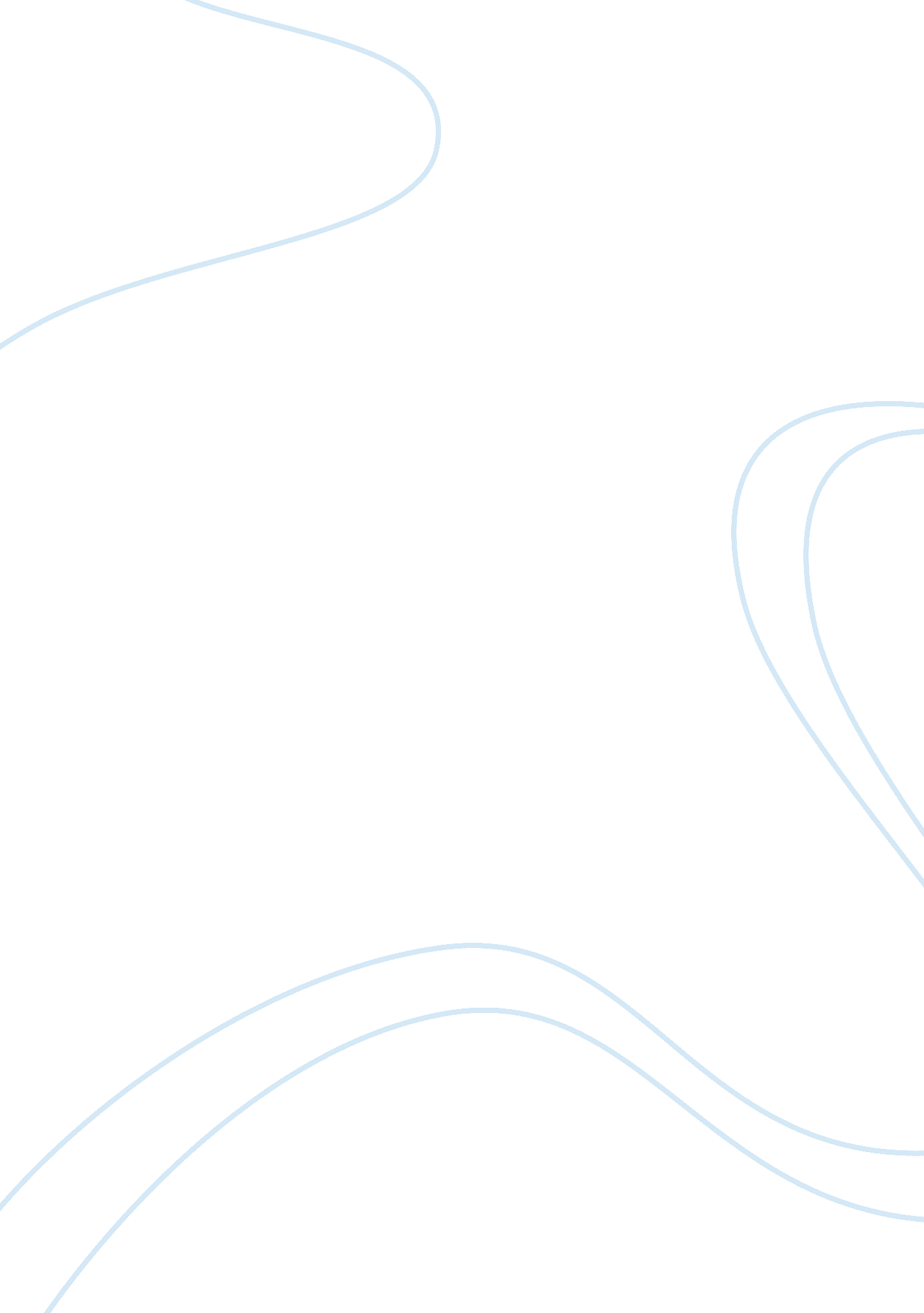 My father essay sampleFamily, Father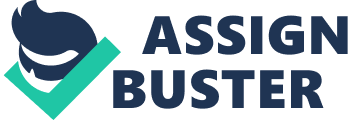 Step 1: Descriptive Paragraph Prewriting & Plan Directions: Complete all of the elements of the prewriting; otherwise, the content of your piece will not be accurate. Topic: My father 
Overall Impression/Point: As people age older they change physically and emotionally, however we can always see them as they were before. Audience: Instructor, Family and friends. 
Purpose: Persuade 
Topic Sentence: My father changed in many ways over the time, but I always see him as the person he was before. Your Vantage Point: Personal experience trough my life 
Spatial Order: My lovely father, his looks, his words, and command voice of respect. Brainstorm Sensory Details: 
Sights: The memories 
Sounds: His words 
Tastes: 
Textures: His face 
Smells: His cologne Step 2: Descriptive Paragraph Rough Draft Directions: Write a rough draft that follows your paragraph plan, beginning with your topic sentence. Do not worry about spelling or grammar; just let your thoughts flow. End with a good concluding sentence that restates your controlling idea or expresses a thought that restates your dominant impression. It must be at least 200 words, no less and not too much more. My Father 
There is many changes of looks when people age, but very often we remember them as they used to be. Thinking about my father, I see him as he was when I was a little girl growing up. He was a strong, hard worker, confident, and attractive men. Many times I remember him getting ready to work while I was growing up, but I usually think of him with his lovely Sunday tuxedo. He had short wavy, dark brown hair and dark hazel eyes. His face was a slightly rectangle oval, which made him look both gentle and strong. He had high, wide big eyebrows and a triangular, slightly turned up nose. I used to sit on his lap to cuddle against his chin and I loved the feeling of his rough face due to his facial hair. He was a tall man, about five feet nine inches; he was slim and graceful man. His eyes and smile also radiated pride and respect in all aspects. His motivation of life was his family and to continue to work to provide us the best that many things that he could not have. His famous words “ You can do anything you set your mind too and don’t give up” are one of the reasons that me and my brother always try our best and even making many mistakes through our lives those words always stands up to us. He was a great father who paid attention to his children, even being far away from us. He taught us important skills, and encouraged us to be great by his commanding voice and his own example. Like many men, his health has been deteriorating and age has taken over his youth. His strength and voice of command is going away with the passing of time. Now I’m the one there to remind him that he can do anything he sets into his mind to do and not to give up. Every single time I see my father, I still see the young, strong, and hardworking man grew up admiringup admiring and adoring even from the distance. Step 3: Descriptive Paragraph Revised Draft Directions: Copy your Descriptive Paragraph Rough Draft (from above) and paste it below, click on “ Tools” or “ Review” if you are using Microsoft Word, and hit “ Track Changes.” This is so your instructor can see all the changes you make. Begin reading through your rough draft and make changes to the content as you see fit. Add more descriptive words if needed or delete irrelevant ones that do not help create your dominant impression. Add transitional words or phrases to help the paragraph flow in a logical order. Then, save the draft with the changes. My Father There is many changes of looks when people People change over the time and as they age older, they change physically and emotionally, but very Ooften we remember them as they used to be. Thinking about my father, I can seesee him as he was when I was a little girl growing up. He was a strong, hard worker, confident, and attractive men. Many times I remember him getting ready to work while I was growing up, but I usually think of him with his lovely Sunday tuxedo. He used to bring my family to the church on Sundays, when I was only 5 years old. I can remember that the smells of his cologne was the sign that he was ready to leave the house. He had short wavy, dark brown hair and big dark hazel eyes. His face was a slightly rectangle oval, which made him look both gentle and strong at the same time. Hee had highhad, wide big eyebrows and a regular sized triangular, slightly turned up nose. As a child II used to sit on his lap to cuddle against his face and chin and I loved the feeling of his rough face due to his facial hair. He was a tall man, about fivefive feet nine inches,; he was slim and graceful man. His eyes and smile also radiatedfacial fetures ratiaded pride and respect in all aspects. His voice of command was one of the things that we always felt to respect him. His motivation of life was his definitely his family and to continue towas always working work to provide us the best that many things thatand what he could not have. he could not have. His famous words “ You can do anything you set your mind to do too and don’t never give up” are one of the reasons that me and my brother always try our best and even making many mistakes through our lives those this particular words always return to us in our difficult times. stands up to us. He was a the best father I could ever havegreat father who paid attention to his children, even being far away from us his family. He taught us important skills, and encouraged us to be great good by his commanding voice and his own example. Like many men people, his health has been deteriorating over the time and age has taken over his youth. His strength and voice of command is going away with the passing of time. Now I’m the one there to remind him that he can do anything he sets into his mind to do and not to never give up. Every single time I see my father, many times I still see the young, strong, and hardworking man that I grew up admiring and adoring him even from the distance. Step 4: Descriptive Paragraph Edited Draft Directions: Turn off the “ Track Changes” feature. Copy your Descriptive Paragraph Revised Draft, paste it below, click on “ Tools” or “ Review” if you are using Microsoft Word, and make sure you turn on the “ Track Changes” feature. Edit for any spelling, punctuation, or grammatical errors. Focus especially on the concepts you have recently studied. Save these changes. NOTE: Use of contractions (can’t, won’t, doesn’t, etc.) and second person (any form of the pronoun “ you”) is strictly prohibited and will result in loss of points on writing assignments. My Father 
There is many changes of looks when people People change over the time and as they age older, they change physically and emotionally, but very Ooften we We often remember them as they used to be. Thinking about my father, I can seesee him as he was when I was a little girl growing up. He was a strong, hard worker, confident, and attractive men. Many times I remember him getting ready to work while I was growing up, but I usually think of him with his lovely Sunday tuxedo. He used to bring my family to the church on Sundays, I can remember that the smells of his cologne was the sign that he was ready to leave the house. He had short wavy, dark brown hair and big dark hazel eyes. His face was a slightly rectangle oval, which made him look both gentle and strong at the same time. He had highHe had, wide big eyebrows and a regular sized triangular, slightly turned up nose. As a child II used to sit on his lap to cuddle against his face and chin and I loved the feeling of his rough face due to his facial hair. He was a tall man, about fivefive feet nine inches; he wasinches slim and graceful man. His eyes and smile also that showed radiatedfacial features raided pride and respect in all aspects. His voice of command was one of the things that we always felt to respect him. His motivation of life was his definitely his family and to continue towas always working work to provide us the best that many things thatand what he could not he could not have. Hishave. His famous words “ You can do anything you set your mind to do too and don’t never give up” are one of the reasons that me and my brother always try our best and even making many mistakes through our lives those this particular words always return to us in our difficult stands up to us. Hetimes. He was a was the best father I could ever havegreat father who paid attention to his children, even being far away from us his family. He taught us important skills, and encouraged us to be great good by his commanding voice and his own example. Like many men people, his health has been deteriorating over the time and age has taken over his youth. His strength and voice of command is going away with the passing of time. Now I’m the one there to remind him that he can do anything he sets into his mind to do and and not to never give up. Every single time Many times that I see my father, I still see the young, strong, and hardworking man that I grew up admiringup with admiring and adoring him even from the distance. Honor Statement Read and sign this honor statement prior to submitting your assignment: By typing my name in the space provided, I certify that all words and ideas in my writing assignment are mine alone, and if I used another person’s words or ideas (by summarizing, paraphrasing, or directly quoting), I gave credit to that author, and I also put quotation marks around any direct quotations. By signing my name, I also understand that if I have copied someone else’s ideas or words, I have plagiarized, and I understand that the penalty for plagiarism is course failure. 